Trojuholník Každý z Vás vie , ako vyzerá trojuholník. 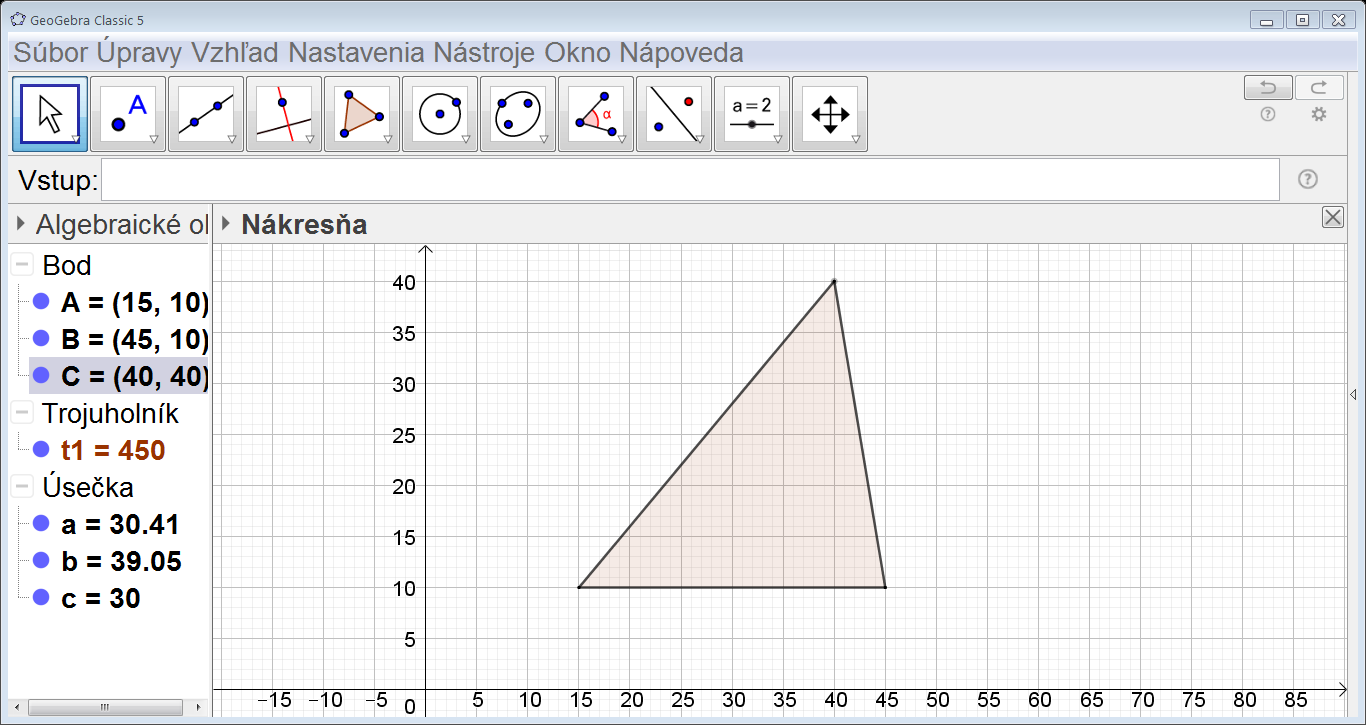 To však nie je jeho jediný možný tvar.Keďže  je ich veľa a rôznych druhov, musíme ich vedieť rozlíšiť a preto sa ich najskôr naučíme pomenovať. Trojuholník je útvar, ktorý má tri strany a tri vrcholy. Vrcholy 
sa značia veľkými písmenami abecedy, lebo sú to body. Najčastejšie ich začneme označovať od ľavého dolného rohu.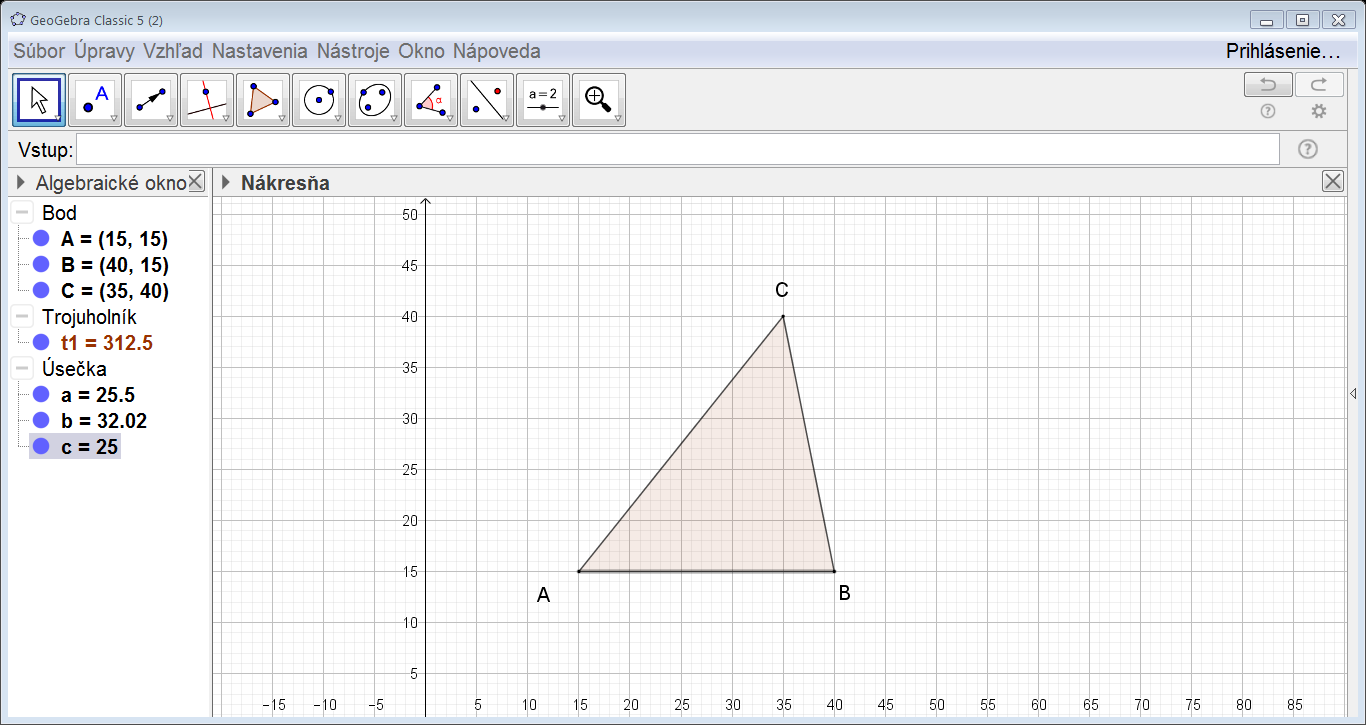     A už vidíme vrcholy: A, B, C                     a strany : AB, BC, ACStrany AB, BC a AC môžeme označiť aj malými písmenami      
abecedy.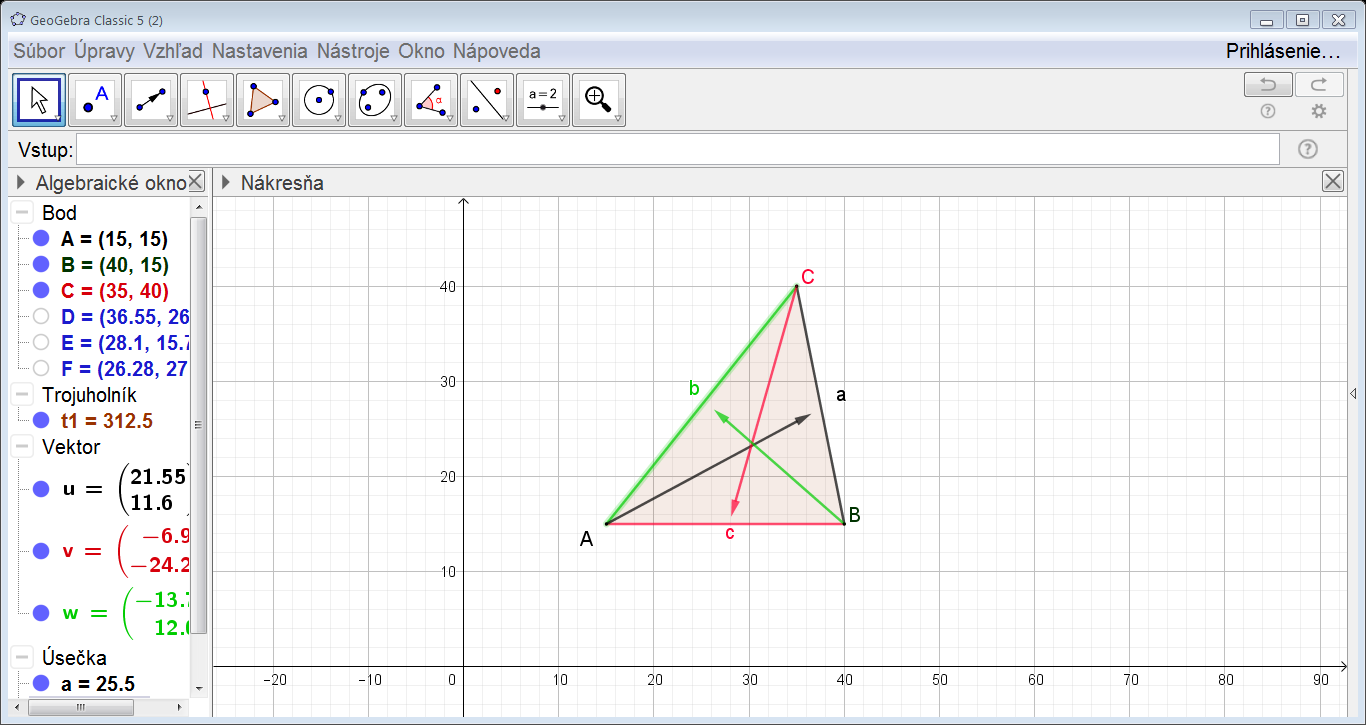 Oproti vrcholu A leží strana a .Oproti vrcholu B strana b a oproti vrcholu C strana cTEDA: Stranu BC značíme aj malým písmenom a . Stranu AC značíme aj malým písmenom b. ( Pre ľahšie zapamätanie : medzi dvoma veľkými písmenami je vždy tretie malé.)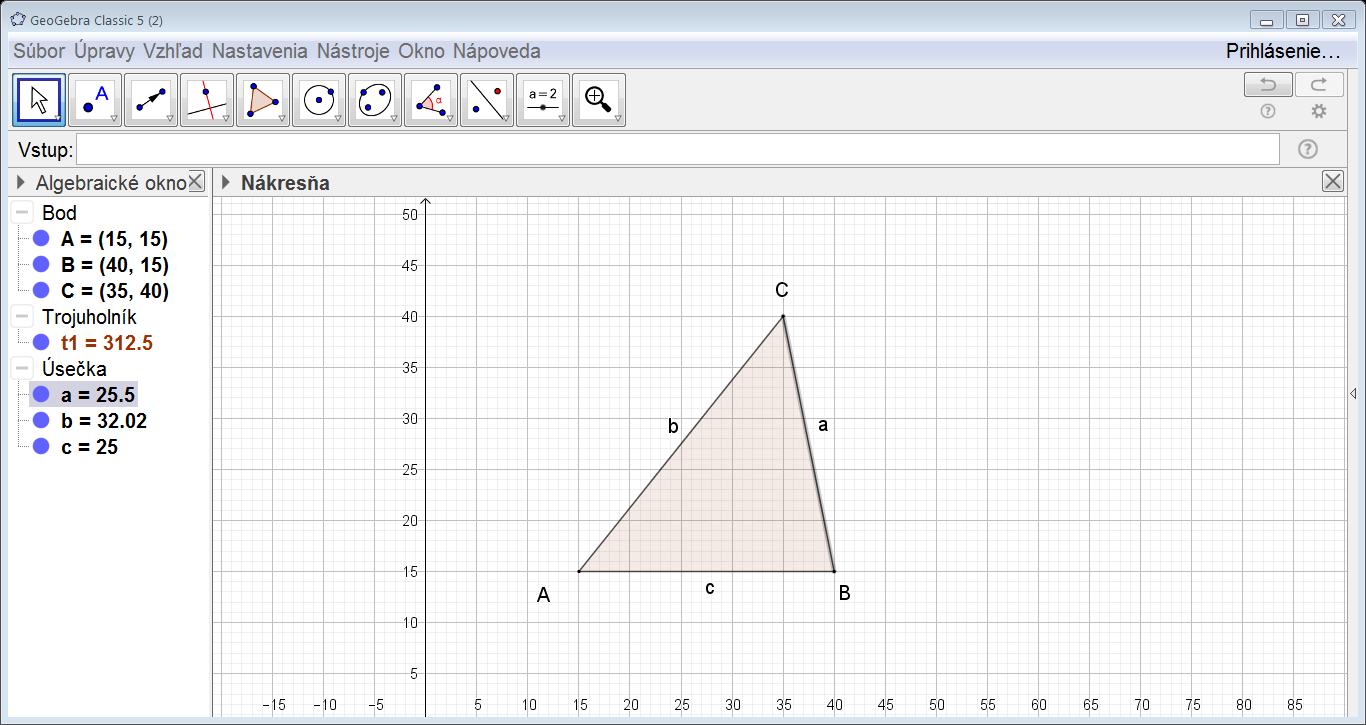  Samozrejme, nie všetky trojuholníky majú meno ABC. Môžu mať rôzne,  pomenovania:  DEF, KLM, XYZ, alebo zaujímavé KEL, DOM, VLK.   A aby sme vždy nemuseli vypisovať slovo trojuholník, matematici majú pre neho označenia- ΔΔ ABC  - čítame trojuholník ABC a trojuholník KLM napíšeme  - ΔKLM. Z tohto úvodu  máte hneď prvý príklad na precvičenie:Pr. 1 . Dopíš označenie strán  alebo vrcholov do obrázka  k trojuholníkomObvod trojuholníkaVieme že  chodiť po obvode, je chodenie dookola okolo útvaru po všetkých jeho stranách.  Trojuholník má tri strany, pretoje  jeho obvod zložený z dĺžok jeho troch  strán a bude sa počítať podľa vzorca o = a + b + c( o je obvod, a, b, c, sú dĺžky jeho strán)Ukážem si výpočet obvodu podľa vzorových úloh:I.Vypočítaj obvod trojuholníka ABC, ak jeho strany majú dĺžku a = 5 cm, b = 6 cm, c = 8 cm.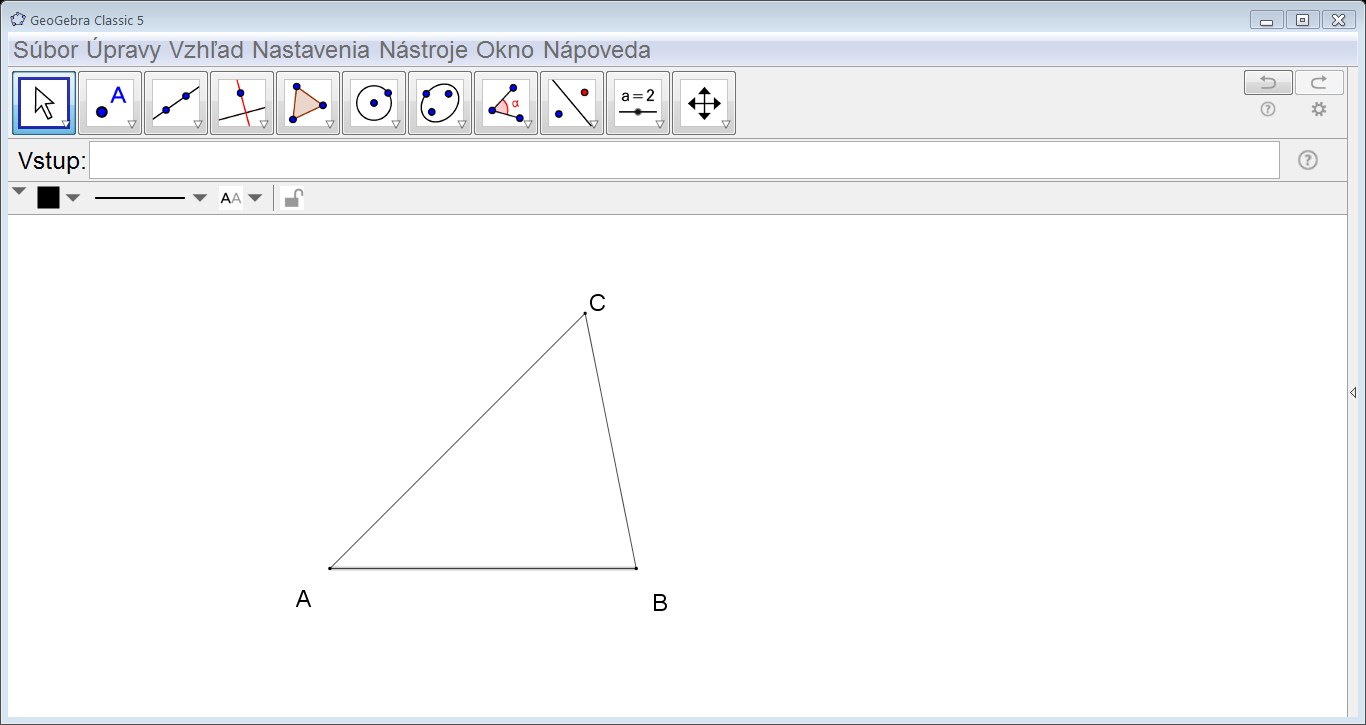 a = 5 cmb = 6 cmc = 8 cm o = ?  .... cmo = a + b + co = 5 + 6 + 8o =  19 						o = 19 cmObvod Δ ABC je  19 cm.Vypočítaj nasledovné príklady podľa vzorového riešenia:Pr. 1 :  Vypočítaj obvod trojuholníka ABC, ak jeho strany majú dĺžku a = 12 m, b = 9 m,           c = 15 m.Pr. 2 :  Vypočítaj obvod trojuholníka KLM, ak jeho strany majú dĺžku k = 54mm, l = 60mm, m = 86mm.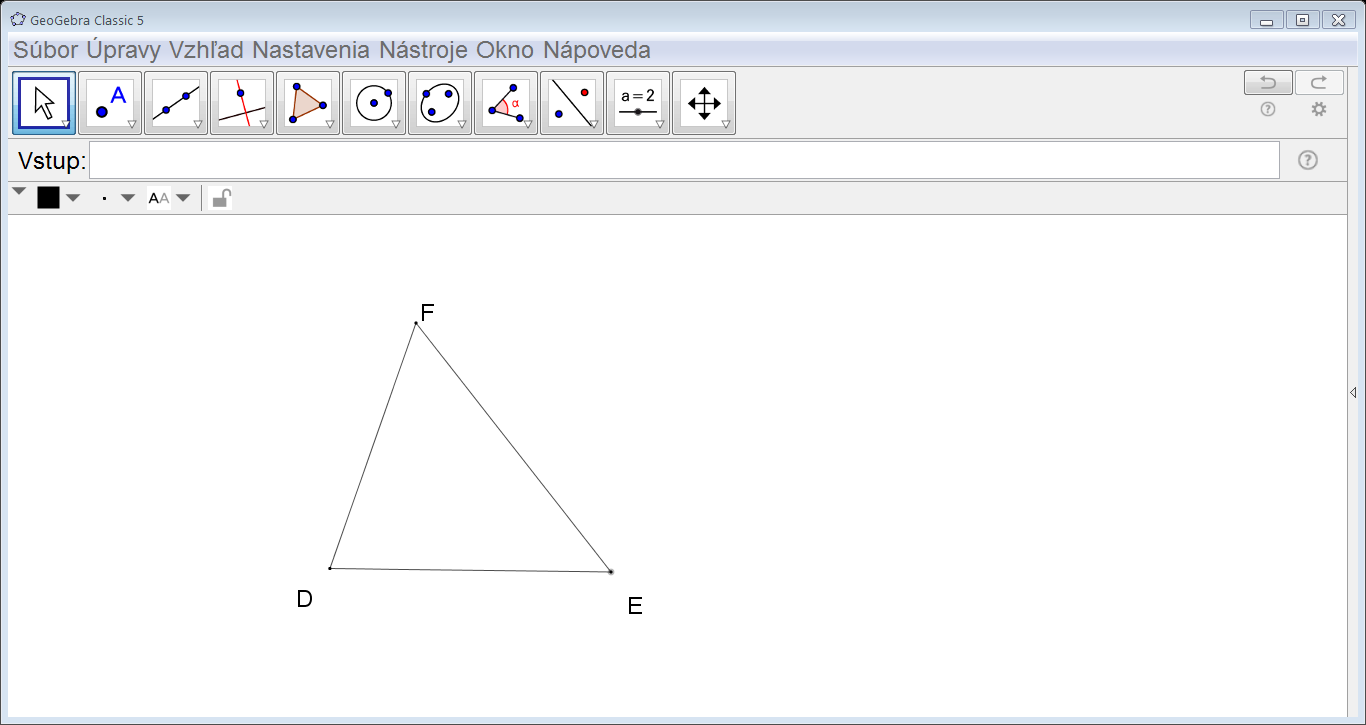 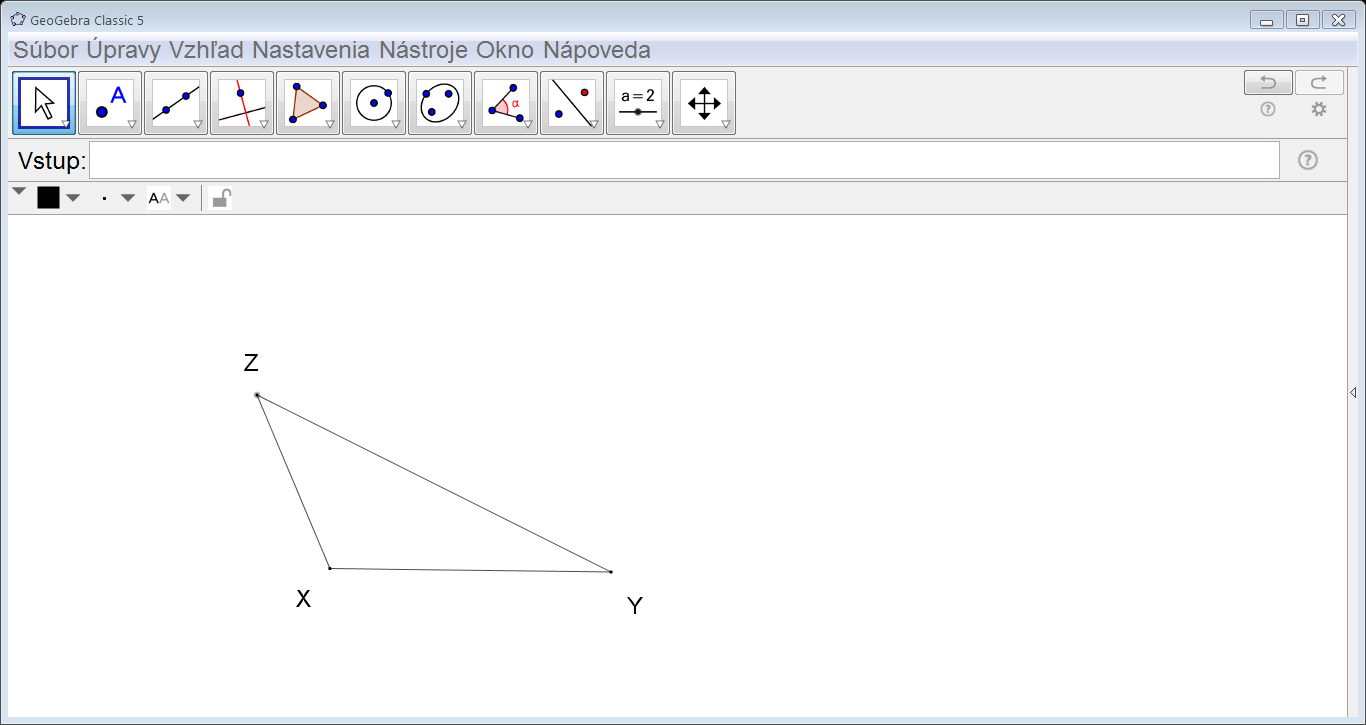 